Ispod svake slike napiši što prikazuje:O svakoj slici napiši jednu rečenicu. Rečenice napiši u svoju bilježnicu.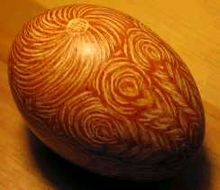 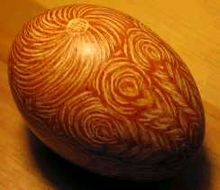 ______________________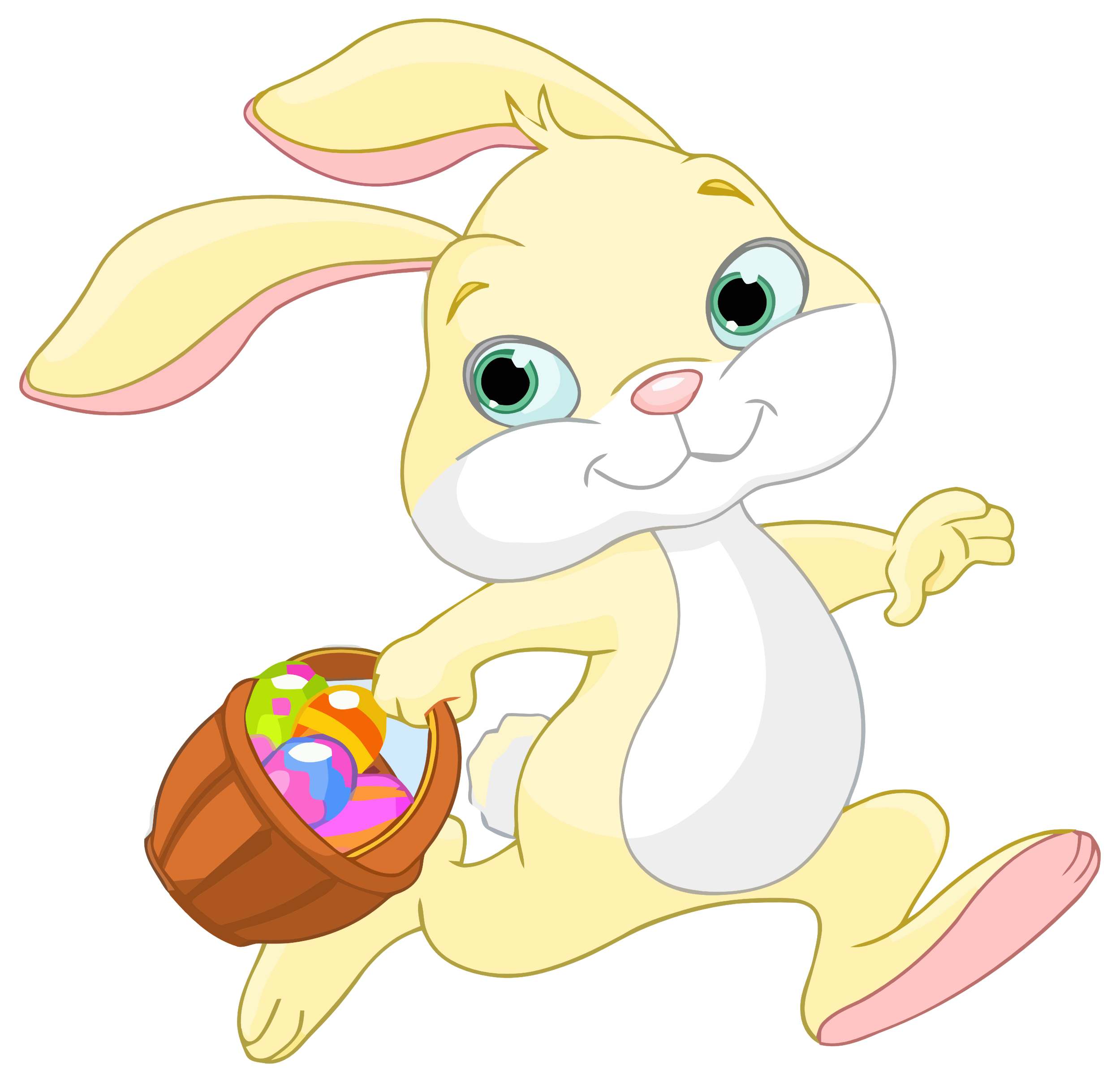 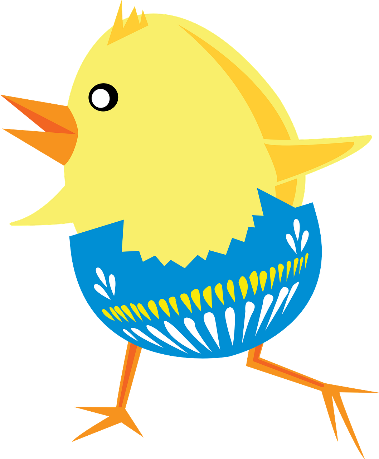 _____________________________________________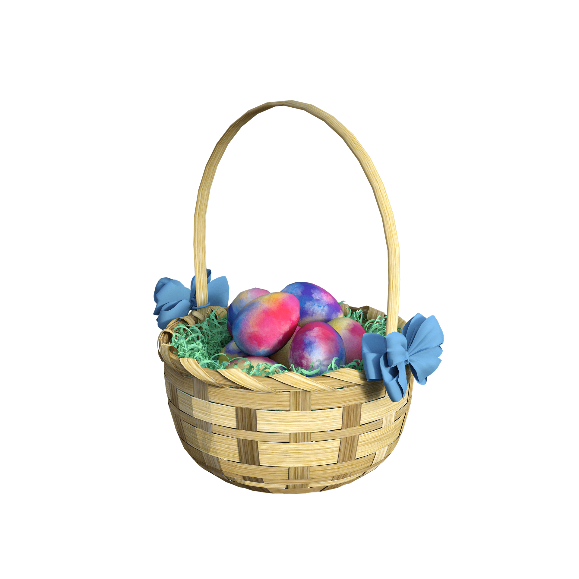 